УКРАЇНАНАКАЗПО ГАННІВСЬКІЙ ЗАГАЛЬНООСВІТНІЙ ШКОЛІ І-ІІІ СТУПЕНІВПЕТРІВСЬКОЇ РАЙОННОЇ РАДИ КІРОВОГРАДСЬКОЇ ОБЛАСТІвід 23 жовтня 2018 року                                                                                            № 250с. ГаннівкаПро вжиття дієвих заходів щодопопередження випадків гострих кишкових інфекцій у закладах освітиНа виконання наказу начальника відділу освіти райдержадміністрації від 22 жовтня 2018 року № 224 «Про вжиття дієвих заходів щодо попередження випадків гострих кишкових інфекцій у підпорядкованих закладах»НАКАЗУЮ:1. Соціальному педагогу Ганнівської загальноосвітньої школи І-ІІІ ступенів ОСАДЧЕНКО Н.М., заступнику завідувача з навчально-виховної роботи Володимирівської загальноосвітньої школи І-ІІ ступенів, філії Ганнівської загальноосвітньої школи І-ІІІ ступенів ПОГОРЄЛІЙ Т.М., заступнику завідувача з навчально-виховної роботи Іскрівської загальноосвітньої школи І-ІІІ ступенів, філії Ганнівської загальноосвітньої школи І-ІІІ ступенів БОНДАРЄВІЙ Н.П.: 1) забезпечити:		- неухильне дотримання нормативних актів щодо організації харчування;- організацію питного режиму відповідно до вимог санітарного законодавства;- дотримання інструкції щодо правил миття кухонного посуду, інвентарю та обладнання;- придбання достатньої кількості миючих засобів та меблів;- належне ведення обліково-звітної документації з організації харчування;- видачу готових страв після зняття проби;- метрологічну повірку високотемпературного обладнання (духової шафи);- дотримання меню, погодженого з місцевою Держпродспоживслужбою;- умови зберігання продовольчої сировини;- своєчасне проходження попереднього та періодичного медичного огляду, зокрема працівниками харчоблоку;- негайне інформування відділу освіти районної державної адміністрації про випадки харчових отруєнь, спалахів інфекційних захворювань та вжиті щодо усунення недоліків санітарного законодавства та заходи дисциплінарного впливу до осіб, винних у виникненні вищезазначених порушень;2) заборонити:- реалізацію через харчоблоки несертифікованої продукції, кремових виробів та продуктів, які не пройшли ветеринарного контролю, зокрема річкової та копченої риби, грибів, м’яса та яєць водоплавної птиці, консервів, до складу яких входить олія, томатний соус або оцет, тощо;- використання приміщень харчоблоку, роздаткових, їдалень закладів освіти не за призначенням, тобто здавати в оренду території, будівлі, приміщення, обладнання підприємствам, організаціям, іншим юридичним особам, які не пов’язані з освітнім процесом;3) призначити відповідальними за якісну організацію харчування здобувачів освіти завідувача господарством Ганнівської загальноосвітньої школи І-ІІІ ступенів ХУДИК О.О., завідувача господарством Володимирівської загальноосвітньої школи І-ІІ ступенів, філії Ганнівської загальноосвітньої школи І-ІІІ ступенів МІХІДУ Н.В., завідувача господарством Іскрівської загальноосвітньої школи І-ІІІ ступенів, філії Ганнівської загальноосвітньої школи І-ІІІ ступенів МАНЬКО О.А.:2. Контроль за виконанням даного наказу покласти на заступника директора з навчально-виховної роботи Ганнівської загальноосвітньої школи І-ІІІ ступенів ЩУРИК О.О., завідувача Володимирівської загальноосвітньої школи І-ІІ ступенів, філії Ганнівської загальноосвітньої школи І-ІІІ ступенів МІЩЕНКО М. І., на завідувача Іскрівської загальноосвітньої школи І-ІІІ ступенів, філії Ганнівської загальноосвітньої школи І-ІІІ ступенів ЯНИШИНА В.М. Директор школи                                                                                            О.КанівецьЗ наказом ознайомлені:                                                                                       О.ЩурикН.ОсадченкоВ.ЯнишинМ.МіщенкоН.БондарєваТ.ПогорєлаО.ХудикН.МіхідаО.Манько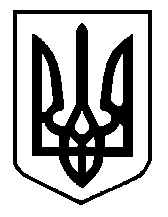 